Домашнее задание по предмету «Рисунок»1 год обучения ДПОПТема урока: Рисунок книг. Рисунок «шахматная доска»Ознакомится с особенностями изображения предметов.Выполнение отдельного рисунка бабочки с применением рассмотренного материала по предложенным образцам.Пример :рисунок.Ссылка на видео ролик: https://youtu.be/IIdDsWLaVac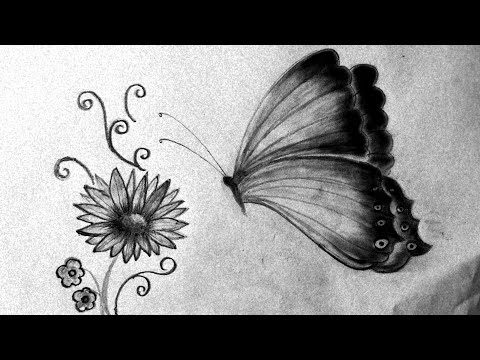 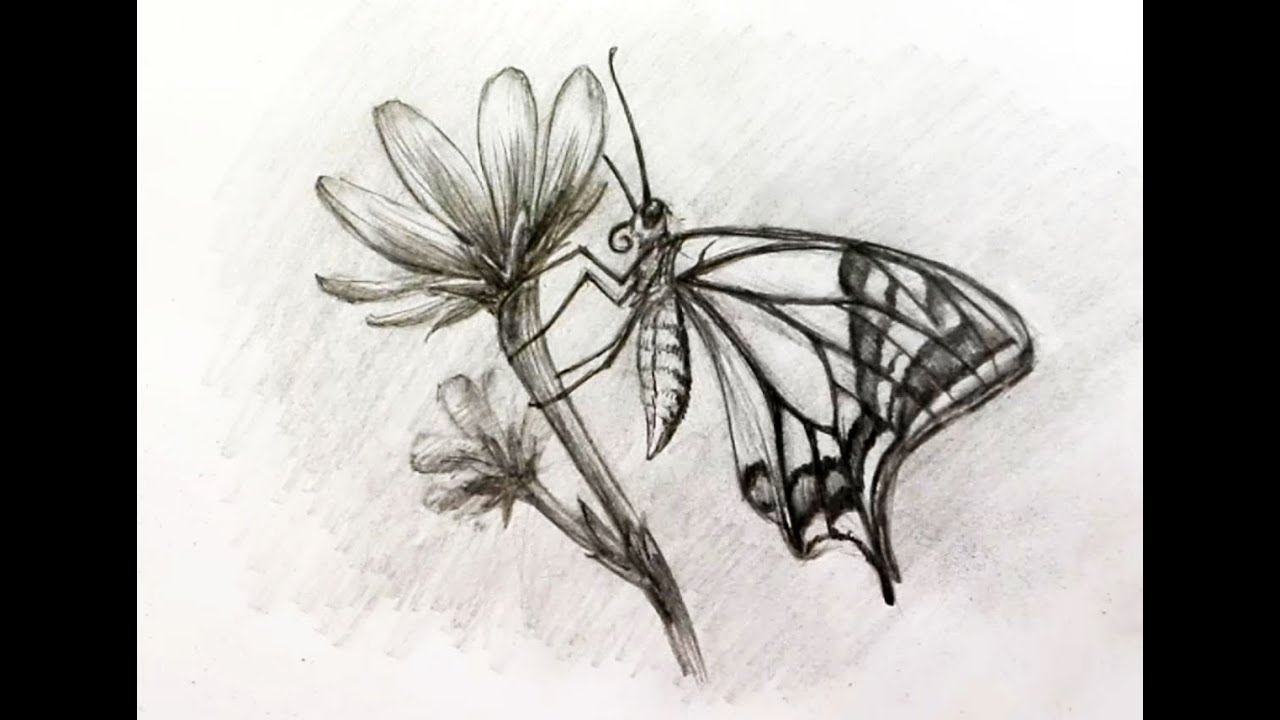 